Beste assistente, 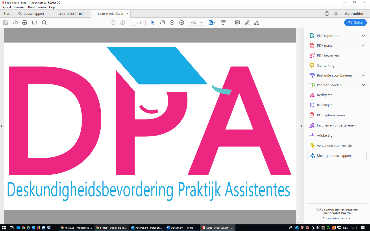 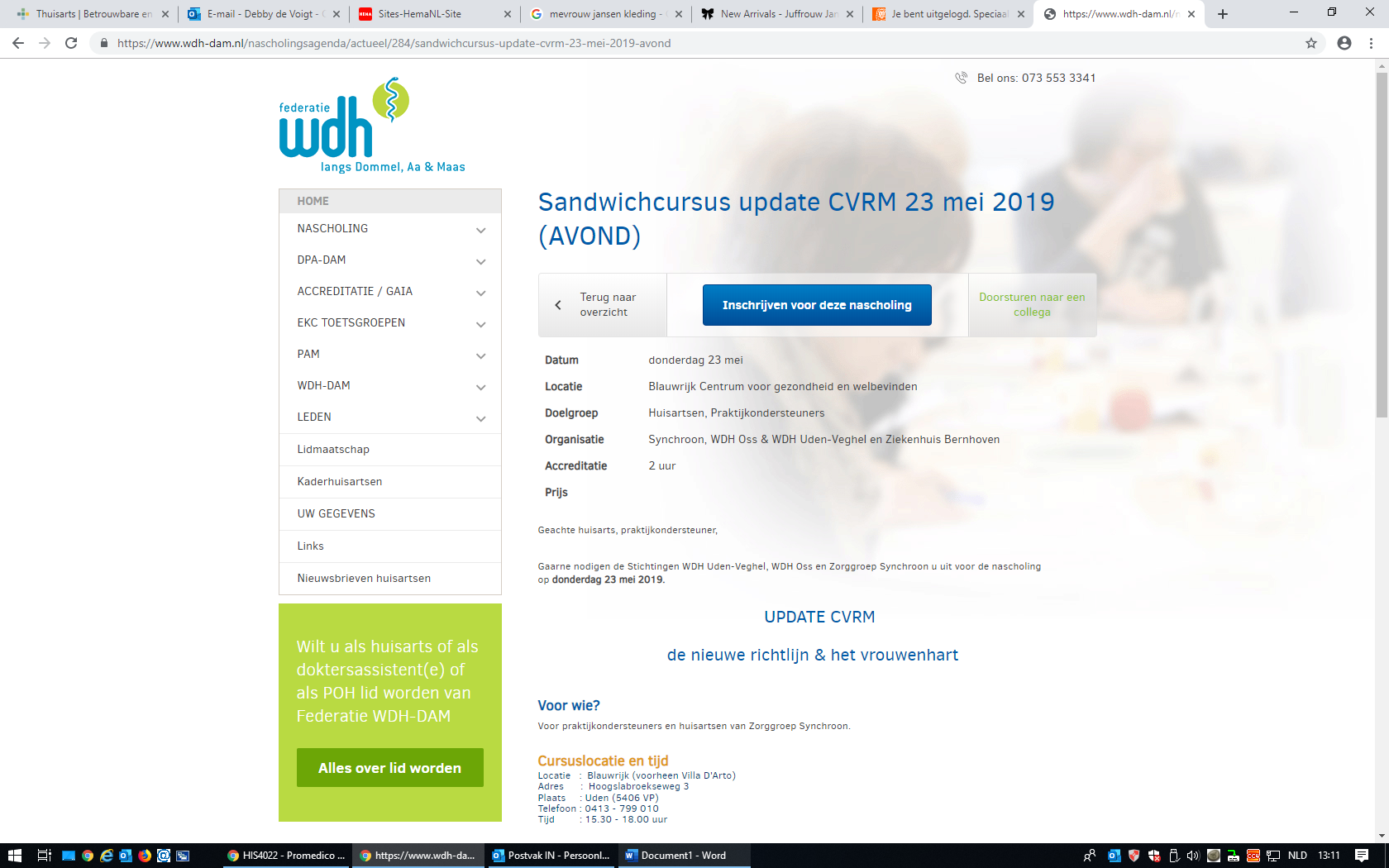 In deze nascholing willen wij je op de hoogte brengen over de nieuwste ontwikkelingen rondom CVRM. Zes jaar na de eerste multidisciplinaire richtlijn CVRM uit sinds 2012 is er dan de eerste herziening. Minder protocollair en meer individuele risicobeoordeling. Een andere risicoschatting, een andere medicijnalgoritme en streefwaardes. En een speciale paragrafen voor ouderen, jongeren en populatie management. Op 6 mei 2019 is de nieuwe standaard uitgekomen. Dus kom zeker in september naar deze leerzame en interessante nascholing. Hierbij willen wij je dan ook graag uitnodigingen om deel te nemen aan de nascholing:

CVRMDATA en TIJD
04-09-2019 in Uden, Hotel van der Valk                                                                           
10-09-2019 in Vught, Hotel van der Valk                                                                          
12-09-2019 in Heesch, de PasDe nascholing begint om 19:00 uur en duurt tot 21:30. Ontvangst vanaf 18:45 uur.LEERDOELEN
· kennis van anatomie en fysiologie van hart- en vaten· kennis van achterliggende oorzaak hart- en vaatziekten· herkennen van klachten passend bij hart- en vaatziekten· kennis van risico verhogende factoren voor hart- en vaatziekten· overzicht van behandelmogelijkheden binnen de huisartsenpraktijk· kennis meest voorkomende medicatie
SPREKER 
Loes Braam, praktijk verpleegkundige

INSCHRIJVEN
Je kunt inschrijven via www.wdh-dam.nl
Maak bij het inschrijven gebruik van je inlogcode. Indien je deze kwijt bent stuur dan s.v.p. een mail naar dpa@wdh-dam.nl meestal ontvang je nog dezelfde dag je inloggegevens.
Als u nog niet in ons adressenbestand staat ingeschreven dan kun je je gewoon inschrijven en ontvangt je automatisch je inloggegevens.Per mail ontvang je een bevestiging, je afgegeven machtiging en factuur. Je bent verplicht meteen uw IBAN-rekeningnummer in te vullen. Je bent pas ingeschreven als je een machtiging hebt afgegeven.Er is plaats voor 30 cursisten per locatie.CURSUSKOSTEN
De kosten van de cursus bedragen €70,- per cursist.ACCREDITATIE 
De nascholing is voor 2 punten geaccrediteerd bij Kabiz. 

ANNULERINGSREGELING
Wij zijn helaas genoodzaakt om de volledige cursuskosten te declareren indien de cursus wordt geannuleerd bij minder dan 5 werkdagen voorafgaand aan de cursusdatum. In alle andere gevallen is restitutie van het cursusgeld mogelijk. 
CONTACT 
Voor vragen of informatie kunt u contact opnemen met dpa@wdh-dam.nl en voor dringende zaken 06-24140531 Debby de VoigtMet vriendelijke groet                              Het DPA team